                                                                                                            Утверждено Постановлением администрации                                                                                                                       Бирюсинского муниципального образования                                                                                                                      «Бирюсинское городское поселение»                                                                                                                       №                    от                            2021 г.СХЕМА ТЕПЛОСНАБЖЕНИЯ
БИРЮСИНСКОГО МУНИЦИПАЛЬНОГО ОБРАЗОВАНИЯ
«БИРЮСИНСКОЕ ГОРОДСКОЕ ПОСЕЛЕНИЕ» ДО 2028 ГОДА(АКТУАЛИЗАЦИЯ 2021 г.)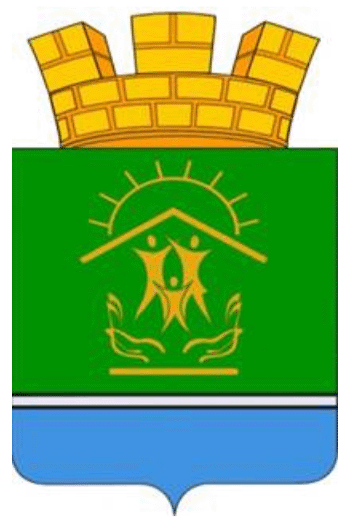                                                                            2021 годСодержаниеВведение………………………………………………………………………………………..…5Раздел 1  Показатели перспективного спроса на тепловую энергию (мощность) и теплоноситель в  установленных границах территории Бирюсинского городского поселения……………………………………………………………………………………….....5Площадь строительных фондов и приросты площади строительных фондов по расчетным элементам территориального деления с разделением объектов нового строительства на многоквартирные дома, жилые дома, общественные здания и производственные здания промышленных предприятий по этапам	……………….…….…5 Объемы потребления тепловой энергии (мощности), теплоносителя и приросты потребления тепловой энергии (мощности), теплоносителя с разделением по видам теплопотребления в каждом расчетном элементе территориального деления на каждом этапе……………………………………………………………………………………………. ...5Раздел 2	Описание существующих зон действия систем теплоснабжения, источников тепловой энергии…………………………………………………………………………………62.1.    Описание существующих и перспективных зон действия индивидуальных источников  тепловой энергии……………………………………………………………..………………….92.2. Перспективные балансы тепловой мощности и тепловой нагрузки в перспективных зонах действия источников тепловой энергии………………………………………………..9Раздел 3    Перспективные балансы теплоносителя………………………………………….103.1.  Перспективные балансы производительности водоподготовительных установок и максимального потребления теплоносителя теплопотребляющими установками потреби-телей ………………………………………………………………………………………………10Раздел 4	Перспективные топливные балансы…………………………………………...104.1.     Перспективные топливные балансы для каждого источника тепловой энергии, расположенного в границах поселения, городского округа по видам основного, резервного и аварийного топлива на каждом этапе планируемого периода…………………………….…..104.2.     Предложения по строительству, реконструкции и техническому перевооружениюисточников тепловой энергии…………………………………………………………………..12Раздел 5	Предложения по строительству, реконструкции и техническому перевооружению источников тепловой энергии	……………………………………………...125.1.        Предложения по реконструкции источников тепловой энергии, обеспечивающие приросты перспективной тепловой нагрузки в существующих и расширяемых зонах действия источников тепловой энергии. Меры по переоборудованию котельных в источники комбинированной выработки электрической и тепловой энергии для каждого этапа……………………………………………………………………………………………….125.2.    Решения о загрузке источников тепловой энергии, распределении (перераспределении) тепловой нагрузки потребителей тепловой энергии в каждой зоне действия системы теплоснабжения между источниками тепловой энергии, поставляющими тепловую энергию в данной системе теплоснабжения, на каждом этапе………………….125.3.    Оптимальный температурный график отпуска тепловой энергии для каждого источника тепловой энергии или группы источников в системе теплоснабжения, работающей на общую тепловую сеть, устанавливаемый для каждого этапа, и оценку затрат при необходимости его изменения…………………………………………………………….12Раздел 6	Предложения по строительству и реконструкции тепловых сетей ………..136.1.      Предложения по строительству и реконструкции тепловых сетей для обеспечения перспективных приростов тепловой нагрузки в осваиваемых районах поселения, городского округа под жилищную, комплексную или производственную застройку………………...136.2.      Предложения по строительству и реконструкции тепловых сетей для обеспечения нормативной надежности и безопасности теплоснабжения, определяемых в соответствии с методическими указаниями по расчету уровня надежности и качества поставляемых товаров, оказываемых услуг для организаций, осуществляющих деятельность по производству и (или) передаче тепловой энергии, утверждаемыми уполномоченным Правительством Российской Федерации федеральным органом исполнительной власти.... 13Раздел 7. Инвестиции в строительство, реконструкцию и техническое перевооружение…………………………………………………………………………………137.1.       Оценка финансовых потребностей для осуществления строительства, реконструкции и технического перевооружения источников тепловой энергии и тепловых сетей, и предложения по источникам инвестиций, обеспечивающих финансовые потребности.Предложения по источникам инвестиций, обеспечивающих финансовые потребности	.13Раздел 8          Решение по определению единой теплоснабжающей организации	……….16Раздел 9	Решение о распределении тепловой нагрузки между источниками тепловой энергии……………………………………………………………………………………………179.1.         Плата за подключение………………………………………………………………….17Раздел 10.	Заключительные положения……………………………………………………173ВведениеСхема теплоснабжения Бирюсинского муниципального образования «Бирюсинское городское поселение» до 2028 года разработана на основании требований ст.23 Федерального закона № 190-ФЗ «О теплоснабжении» от 27.07.2010 г.При разработке Схемы теплоснабжения использовались:- Требования к схемам теплоснабжения порядку их разработки и утверждения, утвержденных Постановлением Правительством РФ от 22 февраля 2012 г. N 154;- Методических рекомендаций по разработке программ комплексного развития систем коммунальной инфраструктуры муниципальных образований, №204 от 06.05.2011г.,-  Проект Минэнерго России и Минрегиона России «Методические рекомендации по разработке схем теплоснабжения»;- Результаты проведенных на объектах теплоснабжения энергетических обследований, режимно-наладочных работ, регламентных испытаний, разработки энергетических характеристик, данные отраслевой статистической отчетности.Целью разработки Схемы теплоснабжения Бирюсинского муниципального образования «Бирюсинское городское поселение» до 2028 года является удовлетворение спроса на тепловую энергию, теплоноситель; обеспечение надежного теплоснабжения города Бирюсинск наиболее экономичным способом при минимальном вредном воздействии на окружающую среду; экономическое стимулирование развития и внедрения энергосберегающих технологий на объектах теплоснабжения и теплопотребления.Раздел 1.     Показатели перспективного спроса на тепловую энергию (мощность) и теплоноситель в установленных границах территории города Бирюсинска.Площадь строительных фондов и приросты площади строительных фондов по расчетным элементам территориального деления с разделением объектов нового строительства на многоквартирные дома, жилые дома, общественные здания и производственные здания промышленных предприятий по этапам.Нагрузки нового жилищного строительства, объектов культурно-бытового назначения на 1 очередь в соответствии с Генеральным планом Бирюсинского городского поселенияНагрузки нового жилищного строительства, объектов культурно-бытового назначения на расчетный срок в соответствии с Генеральным планом Бирюсинского городского поселенияРасчетные тепловые нагрузки планируемых объектов на расчетный срок строительства по Генеральному плану Бирюсинского городского поселенияПрирост тепловой нагрузки на расчетный срок составит 8,2 Гкал/ч.     Объемы потребления тепловой энергии (мощности), теплоносителя и приросты потребления тепловой энергии (мощности), теплоносителя с разделением по видам теплопотребления в каждом расчетном элементе территориального деления на каждом этапе.Анализ потребления тепловой энергии (мощности), теплоносителя с разделением по видам теплопотребления в виде расчетных тепловых нагрузок на отопление-вентиляцию, в каждом расчетном элементе территориального деления Бирюсинского муниципального образования «Бирюсинское городское поселение» выполнен в «Обосновывающих материалах к схеме теплоснабжения Бирюсинского муниципального образования «Бирюсинское городское поселение» до 2028 года», глава 2.      Раздел 2        Описание существующих зон действия систем теплоснабжения, источников тепловой энергииСуществующая структура теплоснабжения Бирюсинского муниципального образования «Бирюсинское городское поселение» представлена шестью источниками централизованного теплоснабжения, обеспечивающими теплом жилищно-коммунальный сектор и социально значимые объекты города. Основным источником теплоснабжения города являются котельные, работающие на угле и дровах.Централизованные источники являются обособленными и не связаны между собой тепловыми сетями.Здания котельных, а так же тепловые сетей находятся в муниципальной собственности администрации Тайшетского района и администрации Бирюсинского городского поселения. На территории Бирюсинского городского поселения осуществляет свою деятельность 1 теплоснабжающая компания -  ООО «ТрансТехРесурс», которая эксплуатирует и обслуживает источники тепловой энергии и тепловые сети на основании заключенных концессионных соглашений в отношении систем коммунальной инфраструктуры объектов теплоснабжения/водоснабжения/водоотведения.             Центральное теплоснабжение осуществляется от 6 котельных. Суммарно установленная тепловая мощность котельных составляет 49,826 Гкал/ч.:Существующие источники тепловой энергии с выделением зон действия представлены на рис 2.1.Расположение существующих централизованных источников теплоснабжения, а также основные тепловые трассы от централизованных источников к потребителям указаны в графической части Схемы теплоснабженияРис.2.1 Существующие источники тепловой энергии с выделением зон действия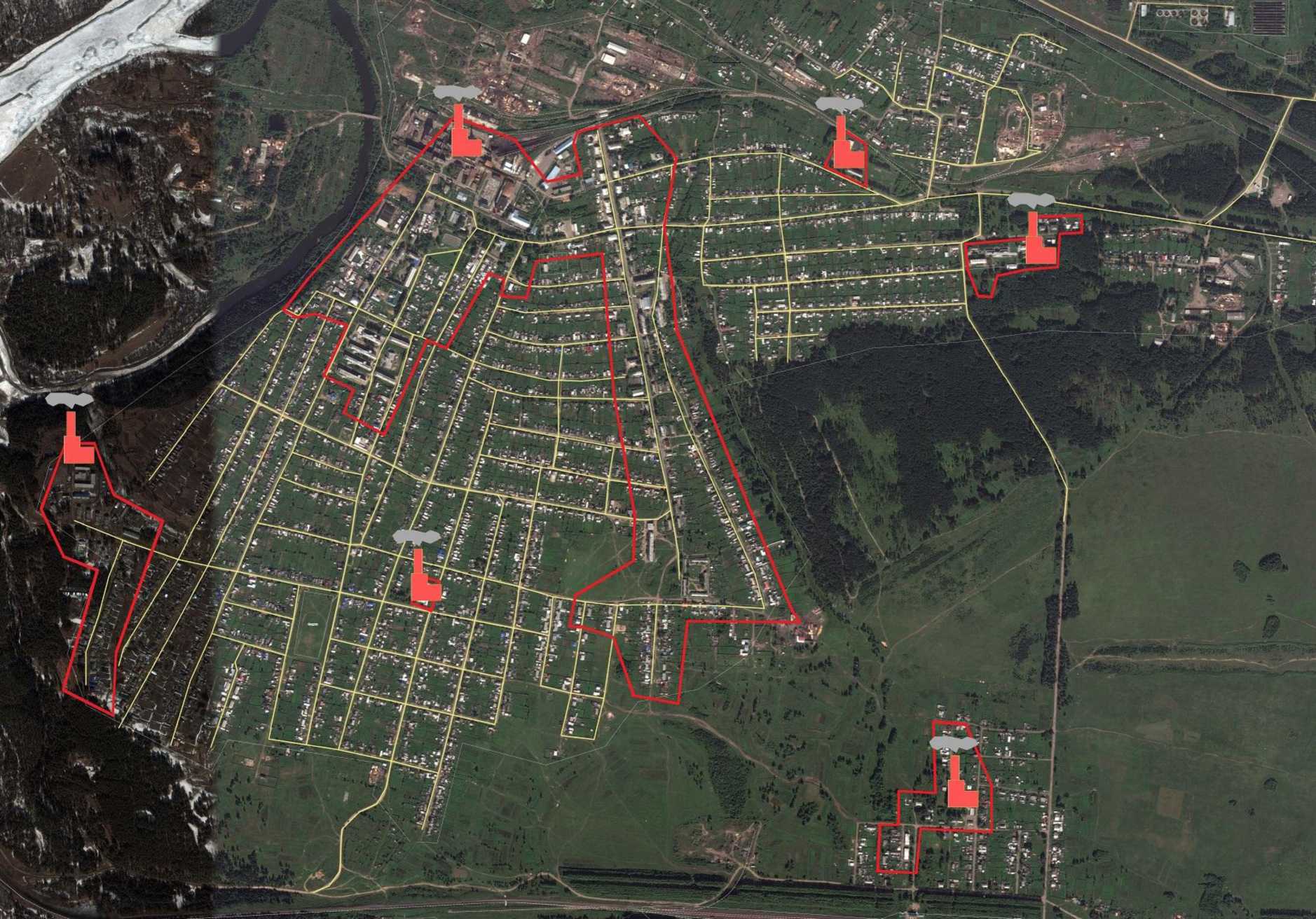           2.1. Описание существующих и перспективных зон действия индивидуальных источников тепловой энергииОпределение условий организации индивидуального теплоснабжения в зонах застройки поселения жилыми зданиями производится в соответствии с п.109 разделаУ1. Методических рекомендаций по разработке схем теплоснабжения.Предложения по организации индивидуального теплоснабжения, осуществляются только в зонах застройки поселения малоэтажными жилыми зданиями и плотностью тепловой нагрузки меньше 0,01 Гкал/га.Подключение индивидуальных домов от централизованных или автономных источников является не выгодным по причинам малого теплосъема по сравнению с капитальными и эксплуатационными затратами, необходимыми для строительства источников и тепловых сетей.  Перевод отопления жилых и (или) не жилых помещений, подключенных к централизованным сетям теплоснабжения, расположенных в многоквартирных домах на индивидуальное не предусмотрен.2.2.   Перспективные балансы тепловой мощности и тепловой нагрузки в перспективных зонах действия источников тепловой энергии.Анализ перспективных балансов тепловой мощности и тепловой нагрузки выполнен в «Обосновывающих материалах к схеме теплоснабжения Бирюсинского муниципального образования «Бирюсинское городское поселение» до 2028 года», глава 4.Балансы тепловой энергии (мощности)Раздел 3.    Перспективные балансы теплоносителя          3.1. Перспективные балансы производительности водоподготовительных установок и максимального потребления теплоносителя теплопотребляющими установками потребителей            Анализ	перспективных	балансов производительности водоподготовительных установок представлен в главе 4 «Обосновывающих материалах к схеме теплоснабжения Бирюсинского муниципального образования «Бирюсинское городское поселение» до 2028 года».Перспективные объемы теплоносителя, необходимые для передачи теплоносителя от источника тепловой энергии до потребителя в каждой зоне действия источников тепловой энергии, прогнозировались исходя из следующих условий:регулирование отпуска тепловой энергии в тепловые сети в зависимости от температуры наружного воздуха принято по регулированию отопительно-вентиляционной нагрузки с качественным методом регулирования по расчетным параметрам теплоносителя;расчетный расход теплоносителя в тепловых сетях изменяется с темпом присоединения (подключения) суммарной тепловой нагрузки и с учетом реализации мероприятий по наладке режимов в системе транспорта теплоносителя;Сверхнормативный расход теплоносителя на компенсацию его потерь при передаче тепловой энергии по тепловым сетям будет сокращаться, темп сокращения будет зависеть от темпа работ по реконструкции тепловых сетей и реализации мероприятий, направленных на борьбу с несанкционированным водоразбором.Раздел  4.  Перспективные топливные балансы         4.1.   Перспективные топливные балансы для каждого источника тепловой энергии, расположенного в границах поселения, городского округа по видам основного, резервного и аварийного топлива на каждом этапе планируемого периода.Основной вид топлива по источникам теплоснабжения:*- дрова используются на растопку котлоагрегатов.Основные технико-экономические показатели деятельности теплоснабжающей организации             4.2. Предложения по строительству, реконструкции и техническому перевооружению источников тепловой энергииРаздел 5. Предложения по строительству, реконструкции и техническому перевооружению источников тепловой энергии5.1. Предложения по реконструкции источников тепловой энергии, обеспечивающие приросты перспективной тепловой нагрузки в существующих и расширяемых зонах действия источников тепловой энергии. Меры по переоборудованию котельных в источники комбинированной выработки электрической и тепловой энергии для каждого этапаВ соответствии генеральному плану Бирюсинского городского поселения запланировано:Основной задачей технического перевооружения является решение существующих проблем источников централизованного теплоснабжения, а также повышение эффективности источников, сокращение энергозатрат, оптимизация работы котельных, сокращение вредных выбросов и повышение надежности работы системы централизованного теплоснабжения. Анализ предложений по строительству, реконструкции и техническому перевооружению	источников	тепловой энергии представлен в «Обосновывающих материалах к схеме теплоснабжения Бирюсинского муниципального образования «Бирюсинское городское поселение»  до 2028 года», глава 6.            5.2. Решения о загрузке источников тепловой энергии, распределении (перераспределении) тепловой нагрузки потребителей тепловой энергии в каждой зоне действия системы теплоснабжения между источниками тепловой энергии, поставляющими тепловую энергию в данной системе теплоснабжения, на каждом этапе.            Решение о распределении перспективной тепловой нагрузки потребителей между источниками тепловой энергии принято на основании анализа радиуса эффективного действия теплоснабжения существующих источников, с учетом особенностей территориального расположения новых зон строительства, а также прогнозируемых сроках ввода объектов нового строительства в эксплуатацию не требуется.             5.3.      Оптимальный температурный график отпуска тепловой энергии для каждого источника тепловой энергии или группы источников в системе теплоснабжения, работающей на общую тепловую сеть, устанавливаемый для каждого этапа, и оценку затрат при необходимости его измененияПри принятии решений о х температурных графиках учитывать требования закона №190-ФЗ «О теплоснабжении» в части организации горячего водоснабжения.Раздел 6.   Предложения по строительству и реконструкции тепловых сетей              6.1.    Предложения по строительству и реконструкции тепловых сетей для обеспечения перспективных приростов тепловой нагрузки в осваиваемых районах поселения, городского поселения под жилищную, комплексную или производственную застройку. В соответствии с Генеральным планом Бирюсинского городского поселения на первую очередь предусмотрена реконструкция котельной по ул. Дружбы, 1/1 (котельная ТУСМ), реконструкция котельной по ул. Чернышевского, 13 (котельная Тагул), котельная школы № 16.В соответствии с разделом 2. «Перспективное потребление тепловой энергии на цели теплоснабжения» на первую очередь прирост тепловой нагрузки увеличится на 0,87 Гкал/час в связи с чем необходима реконструкция тепловых сетей по ул. Советская со строительством транзитного трубопровода от Узла № 17 до Узла № 26, диаметром 219 мм, протяженностью не менее 460 метров. Строительство транзитного трубопровода позволит обеспечить прирост тепловых нагрузок и увеличение качественных характеристик теплоносителя в мкр. Новый.            6.2.   Предложения по строительству и реконструкции тепловых сетей для обеспечения нормативной надежности и безопасности теплоснабжения, определяемых в соответствии с методическими указаниями по расчету уровня надежности и качества поставляемых товаров, оказываемых услуг для организаций, осуществляющих деятельность по производству и (или) передаче тепловой энергии, утверждаемыми уполномоченным Правительством Российской Федерации федеральным органом исполнительной власти.Анализ надежности и безопасности работы существующих тепловых сетей выполнен в «Обосновывающих материалах к схеме теплоснабжения Бирюсинского муниципального образования «Бирюсинское городское поселение» до 2028 года», глава 1 и глава 7.Надежность и безопасность систем теплоснабжения определяется следующими показателями:резервирование системы теплоснабжения;бесперебойная работа источников тепловой энергии, тепловых сетей и системы теплоснабжения в целом;живучесть источников тепловой энергии, тепловых сетей и системы теплоснабжения в целом.Раздел 7.    Инвестиции в строительство, реконструкцию и техническое перевооружение         7.1.     Оценка финансовых потребностей для осуществления строительства, реконструкции и технического перевооружения источников тепловой энергии и тепловых сетей, и предложения по источникам инвестиций, обеспечивающих финансовые потребности. Предложения по источникам инвестиций, обеспечивающих финансовые потребности.                     Таблица 7.1. Инвестиции в котельныеИнвестиции на 2022 год  Раздел 8.  Решение по определению единой теплоснабжающей организацииРешение по установлению единой теплоснабжающей организации осуществляется на основании критериев определения единой теплоснабжающей организации, приведенных в Постановлении Правительства РФ от 08.08.2012г. №808 «Об организации теплоснабжения в РФ и внесении изменений в некоторые акты Правительства РФ».Критерии и порядок определения единой теплоснабжающей организации изложены в «Обосновывающих материалах к схеме теплоснабжения Бирюсинского муниципального образования «Бирюсинское городское поселение» до 2028 года», глава 11. В настоящее время только одна организация на территории Бирюсинского городского поселения отвечает всем требованиям критериев по определению единой теплоснабжающей организации – ООО «ТрансТехРесурс». Зона единой теплоснабжающей организации определяется зоной действия самого мощного источника тепловой энергии и присоединенными к нему тепловыми сетями – котельной Бирюсинского городского поселения, эксплуатирует которые ООО «ТрансТехРесурс». Размер уставного капитала ООО «ТрансТехРесурс» определяется по данным бухгалтерской отчетности балансовой стоимостью источников тепловой энергии и тепловых сетей, которыми Общество владеет на праве собственности в границах зоны деятельности единой теплоснабжающей организации.  ООО «ТрансТехРесурс» имеет технические возможности и квалифицированный персонал по наладке, мониторингу, диспетчеризации, переключениям и оперативному управлению гидравлическими режимами тепловых сетей, т.е.   способно обеспечить надежность теплоснабжения. ООО «ТрансТехРесурс» согласно требованиям критериев по определению единой теплоснабжающей организации при осуществлении своей деятельности фактически уже исполняет обязанности единой теплоснабжающей организации, а именно: А) заключает и исполняет договоры теплоснабжения с обратившимися к ней потребителями тепловой энергии, теплопотребляющие установки которых находятся в данной системе теплоснабжения при условии соблюдения указанными потребителями выданных им в соответствии с законодательством о градостроительной деятельности технических условий подключения к тепловым сетям; Б) заключает и исполняет договоры оказания услуг по передаче тепловой энергии, теплоносителя в объеме, необходимом для обеспечения теплоснабжения потребителей тепловой энергией с учетом потерь тепловой энергии, теплоносителя при их передаче. После утверждения схемы теплоснабжения ООО «ТрансТехРесурс» будет заключать и исполнять договоры поставки тепловой энергии (мощности) и (или) теплоносителя в отношении объема тепловой нагрузки, распределенной в соответствии со схемой теплоснабжения. Раздел 9.     Решение о распределении тепловой нагрузки между источниками тепловой энергии9.1.      Плата за подключение           Подключение новых объектов производится в соответствии с Правилами подключения к системам теплоснабжения №307 от 16.04.2012 г. на основании договора о подключении.          Плата за подключение к системе теплоснабжения определяется для каждого потребителя, в отношении которого принято решение о подключении к системе теплоснабжения в соответствии с Федеральным законом "О теплоснабжении", градостроительным законодательством Российской Федерации, Постановлением Правительства №1075 от 22.11.2012г. «О ценообразовании в сфере теплоснабжения», Правилами подключения к системам теплоснабжения, утвержденными постановлением Правительства Российской Федерации от 16 апреля 2012 г. N 307.            Плата за подключение разрабатывается и утверждается регулирующим органом на основании утвержденной инвестиционной программы теплоснабжающей организации. Плата за подключение (технологическое присоединение) к системе теплоснабжения устанавливается органом регулирования в расчете на единицу мощности подключаемой тепловой нагрузки и может быть дифференцирована в зависимости от параметров данного подключения (технологического присоединения), определенных основами ценообразования в сфере теплоснабжения и правилами регулирования цен (тарифов) в сфере теплоснабжения, утвержденными Правительством Российской Федерации.         Раздел 10. Заключительные положения  Ключевыми положениями Схемы теплоснабжения Бирюсинского муниципального образования «Бирюсинское городское поселение» Тайшетского района Иркутской области до 2028 года являются:   Развитие системы централизованного теплоснабжения позволит повысить надежность централизованного теплоснабжения достигнуть значения общего коэффициента надежности (0,88 уровня надёжной системы) за счет повышения надежности источника тепловой энергии, повышения уровня резервирования, снижением доли ветхих сетей и т.д.I. Решения о загрузке источников тепловой энергии:- Перевооружение и строительство новых котельныхОпределение на территории Бирюсинского муниципального образования «Бирюсинское городское поселение» единой теплоснабжающей организации (раздел 8)Предложения по реконструкции и строительству тепловых сетей для обеспечения нормативной надежности и безопасности теплоснабжения и подключения перспективных нагрузок.Указанные мероприятия направлены на повышение надежности системы теплоснабжения. Критерии надежности определены в соответствии с «Организационно-методическими рекомендациями по подготовке к проведению отопительного периода и повышению надежности систем коммунального теплоснабжения в городах и населенных пунктах Российской Федерации» МДС 41-6.2000 и требованиями Постановления Правительства РФ от 08.08.2012г. №808 «Об организации теплоснабжения в РФ и внесении изменений в некоторые акты Правительства РФ».В зависимости от полученных показателей надежность система теплоснабжения города может быть оценена как:высоконадежная          при Кнад - более 0,9     надежная                      Кнад - от 0,75 до 0,89     малонадежная              Кнад - от 0,5 до 0,74     ненадежная                  Кнад - менее 0,5. Анализ, выполненный в «Обосновывающих материалах к схеме теплоснабжения Бирюсинского муниципального образования «Бирюсинское городское поселение» до 2028 года», глава 1, раздел 1.9, показал, что существующая система теплоснабжения При Кнад=0,77, 0,82, 0,85 и 0,88 относится к надежным (Кнад от 0,77 до 0,88) системам теплоснабжения.Перспективный показатель надежности («Обосновывающих материалах к схеме теплоснабжения Бирюсинского муниципального образования «Бирюсинское городское поселение» до 2028 года», глава 9) при выполнении мероприятий, утвержденных схемой теплоснабжения, достигнет верхней границы надежности и его значение составит 0,88.Схема теплоснабжения подлежит ежегодно актуализации в отношении следующих данных:а)	распределение тепловой нагрузки между источниками тепловой энергии в период, на который распределяются нагрузки;б)	изменение тепловых нагрузок в каждой зоне действия источников тепловой энергии, в том числе за счет перераспределения тепловой нагрузки из одной зоны действия в другую в период, на который распределяются нагрузки;в)	внесение изменений в схему теплоснабжения или отказ от внесения изменений в части включения в нее мероприятий по обеспечению технической возможности подключения к системам теплоснабжения объектов капитального строительства;г)	переключение тепловой нагрузки от котельных на источники с комбинированной выработкой тепловой и электрической энергии в весенне-летний период функционирования систем теплоснабжения;д)	переключение тепловой нагрузки от котельных на источники с комбинированной выработкой тепловой и электрической энергии в отопительный период, в том числе за счет вывода котельных в пиковый режим работы, холодный резерв, из эксплуатации;е)	мероприятия по переоборудованию котельных в источники комбинированной выработки электрической и тепловой энергии;ж)	ввод в эксплуатацию в результате строительства, реконструкции и технического перевооружения источников тепловой энергии и соответствие их обязательным требованиям, установленным законодательством Российской Федерации, и проектной документации;з)	строительство и реконструкция тепловых сетей, включая их реконструкцию в связи с исчерпанием установленного и продленного ресурсов;и)	баланс топливно-энергетических ресурсов для обеспечения теплоснабжения, в том числе расходов аварийных запасов топлива;к)	финансовые потребности при изменении схемы теплоснабжения и источники их покрытия.Актуализация схем теплоснабжения осуществляется в соответствии с требованиями к порядку разработки и утверждения схем теплоснабжения.Уведомление о	проведении ежегодной	актуализации	схемытеплоснабжения размещается не позднее 15 января года, предшествующего году, на который актуализируется схема.           Актуализация схемы теплоснабжения должна быть осуществлена не позднее 1 июля года, предшествующего году, на который актуализируется схема. Наименование потребителейНаименование потребителейЖилищный фондЖилищный фондЖилищный фондЖилищный фондТепловая нагрузка, кВтТепловая нагрузка, кВтНагрузки объектов социального и культурно- бытового назначения, кВтНагрузки объектов социального и культурно- бытового назначения, кВтСуммарный прирост электрических нагрузок, кВтСуммарный прирост электрических нагрузок, кВтНаименование потребителейНаименование потребителейтыс. м2тыс. м2кВткВтТепловая нагрузка, кВтТепловая нагрузка, кВтНагрузки объектов социального и культурно- бытового назначения, кВтНагрузки объектов социального и культурно- бытового назначения, кВтСуммарный прирост электрических нагрузок, кВтСуммарный прирост электрических нагрузок, кВт112233445566Бирюсинское муниципальное образованиеБирюсинское муниципальное образование47,3447,349809801010101038038023702370Наименование потребителейЖилищный фондЖилищный фондТепловая нагрузка, кВтНагрузки объектов социального и культурно- бытового назначения, кВтСуммарный прирост электрических нагрузок, кВтНаименование потребителейтыс. м2кВтТепловая нагрузка, кВтНагрузки объектов социального и культурно- бытового назначения, кВтСуммарный прирост электрических нагрузок, кВт123456Бирюсинское муниципальное образование22,84706902501410Жилые зданияЖилые зданияЖилые зданияОбщественные зданияОбщественные зданияОбщественные зданияОбщественные зданияОбщая площадь тыс. м2Тепловые нагрузки Гкал/чТепловые нагрузки Гкал/чНаименованиеТепловые нагрузки Гкал/чТепловые нагрузки Гкал/чТепловые нагрузки Гкал/чОбщая площадь тыс. м2QоQгвс.сНаименованиеQоQвQгвс.ср1234567Жилой фонд 70,14 тыс. м24,850,575Детский сад на 110 мест (зона размещенияО-1)0,1970,0980,070Детский сад на 85 мест (зона размещенияО-2)0,0760,0380,027Детский сад на 50 мест (зона размещенияО-3)0,0450,0220,016Школа на 520 мест (зона размещения О-4)с  собственным теплоисточником 0,2690,4090,156Учреждения культурно- досугового типа на 300 мест. Зона размещения К-10,1040,0930,011Учреждения культурно- досугового типа на 100 мест. Зона размещения К-20,0350,0310,004Библиотека, 2,8 тыс. ед. хранения.Зона размещения К-30,0030,0040,001Молочная кухня – 1 шт.0,0050,0210,018Организация общественного питания на 2х50 мест0,0590,1900,100Организация   бытового обслуживанияна 66 чел0,1790,3730,132Итого на расчётный срокИтого на расчётный срок4,850,5750,9721,2790,535Итого на расчётный срок5,4255,4252,7862,7862,786Итого на расчётный срок8,2118,2118,2118,2118,2118,211Котельная ООО «ТрансТехРесурс», ул. Горького, 1, мощность котельной   37,5 Гкал/ч.; Котельная ТУСМ, ул. Дружбы, 1, мощность котельной 6,04 Гкал/ч.;Котельная Больничного комплекса, ул. Крупской, мощность котельной   2,69 Гкал/ч.; Котельная школы № 16, ул. Ленина, мощность котельной 1,21 Гкал/ч.; Котельная школы № 10, ул. Дружбы, 49, мощность котельной 0,41  Гкал/ч.;Котельная ст. Тагул, мощность котельной  1,976 Гкал/ч Наименование системы теплоснабжения, населенного пунктаТип теплоно-сителя, его парамет-ры1Присоединенная тепловая нагрузка к тепловой сети (без потерь), Гкал/чПрисоединенная тепловая нагрузка к тепловой сети (без потерь), Гкал/чПрисоединенная тепловая нагрузка к тепловой сети (без потерь), Гкал/чПрисоединенная тепловая нагрузка к тепловой сети (без потерь), Гкал/чПрисоединенная тепловая нагрузка к тепловой сети (без потерь), Гкал/чПрисоединенная тепловая нагрузка к тепловой сети (без потерь), Гкал/чПрисоединенная тепловая нагрузка к тепловой сети (без потерь), Гкал/чПрисоединенная тепловая нагрузка к тепловой сети (без потерь), Гкал/чПрисоединенная тепловая нагрузка к тепловой сети (без потерь), Гкал/чПрисоединенная тепловая нагрузка к тепловой сети (без потерь), Гкал/чПрисоединенная тепловая нагрузка к тепловой сети (без потерь), Гкал/чПрисоединенная тепловая нагрузка к тепловой сети (без потерь), Гкал/чПрисоединенная тепловая нагрузка к тепловой сети (без потерь), Гкал/чПрисоединенная тепловая нагрузка к тепловой сети (без потерь), Гкал/чПрисоединенная тепловая нагрузка к тепловой сети (без потерь), Гкал/чПрисоединенная тепловая нагрузка к тепловой сети (без потерь), Гкал/чСуммарные нагрузки (отоп.-вент, ГВС (ср. нед), технология), Гкал/чСуммарные нагрузки (отоп.-вент, ГВС (ср. нед), технология), Гкал/чСуммарные нагрузки (отоп.-вент, ГВС (ср. нед), технология), Гкал/чСуммарные нагрузки (отоп.-вент, ГВС (ср. нед), технология), Гкал/чНаименование системы теплоснабжения, населенного пунктаТип теплоно-сителя, его парамет-ры1предшествующий базовому периоду, 2017 г.предшествующий базовому периоду, 2017 г.предшествующий базовому периоду, 2017 г.предшествующий базовому периоду, 2017 г.базовый период, 2018 г.базовый период, 2018 г.базовый период, 2018 г.базовый период, 2018 г.утвержденный  период, 2019 г.утвержденный  период, 2019 г.утвержденный  период, 2019 г.утвержденный  период, 2019 г.период регулирования, 2020 г.период регулирования, 2020 г.период регулирования, 2020 г.период регулирования, 2020 г.Суммарные нагрузки (отоп.-вент, ГВС (ср. нед), технология), Гкал/чСуммарные нагрузки (отоп.-вент, ГВС (ср. нед), технология), Гкал/чСуммарные нагрузки (отоп.-вент, ГВС (ср. нед), технология), Гкал/чСуммарные нагрузки (отоп.-вент, ГВС (ср. нед), технология), Гкал/чНаименование системы теплоснабжения, населенного пунктаТип теплоно-сителя, его парамет-ры1на отоп.- вент.на ГВС (ср.нед)на ГВС (макс)на технологиюна отоп.- вент.на ГВС (ср.нед)на ГВС (макс)на технологиюна отоп.- вент.на ГВС (ср.нед)на ГВС (макс)на технологиюна отоп.- вент.на ГВС (ср.нед)на ГВС (макс)на технологиюпредшествующий базовому периодубазовый периодутвержденный периодпериод регулирования12345678910111213141516171819202122ООО "ТТР"95/753,900,610,61-3,960,600,60-3,970,590,59-3,980,620,62-4,514,564,564,60ТУСМ95/700,580,050,05-0,630,050,05-0,600,050,05-0,590,050,05-0,630,680,650,64Больница85/700,420,010,01-0,410,060,06-0,430,040,04-0,420,030,03-0,430,470,470,45Школа №1680/700,190,000,00-0,200,000,00-0,200,000,00-0,200,000,00-0,190,200,200,20Школа №1077/700,030,000,00-0,030,000,00-0,030,000,00-0,030,000,00-0,030,030,030,03ст. Тагул85/700,110,000,00-0,110,000,00-0,110,000,00-0,110,000,00-0,110,110,110,11Итого5,230,670,67-5,340,710,71-5,340,680,68-5,330,70,7-5,96,056,026,03№ п/ пНаименование и месторасположениеисточника теплаВид топлива1 2 3 1.Котельная ООО «ТрансТехРесурс», ул. Горького, 1Уголь2.Котельная ТУСМ, ул. Дружбы, 1Уголь3.Котельная Больничного комплекса, ул. КрупскойУголь дрова *4.Котельная школы № 16, ул. ЛенинаУголь дрова *5.Котельная школы № 10, ул. Дружбы, 49Уголь дрова*6.Котельная ст. ТагулУголь дрова*№  п/п Общие сведения Ед. изм. Разбивка по годам Разбивка по годам Разбивка по годам Разбивка по годам Разбивка по годам №  п/п Общие сведения Ед. изм. 201820192020план 2021план 20221Потребление ТЭР МО т.у.т. 12722,513916,4512 89815 292,815 292,82Объем потребления ТЭ МО тыс. Гкал 62,062,061,562,162,13Объем потребления теплоносителя  МО тыс. куб.м. 460,5450,7434,7409,1409,14Объем потребления ТЭ, расчеты за которую осуществляются с использованием приборов учета (бюджет + прочие организации) (отопление + ГВС)тыс. Гкал -3,33,083,083,085Тариф на ТЭ по МО,  без НДСруб./ Гкал  - с 01.01.1 946,962 118,372 233,222 383,342 272,72-  с 01.07.2 118,372 233,222 383,342 272,422 457,636Тариф на теплоноситель  по МО,  без НДСруб./куб.м.  - с 01.01.42,5248,9842,1648,2959,42-  с 01.07.48,9842,1648,2959,4250,757Объем производства энергетических ресурсов с использованием возобновляемых источников энергии и/или вторичных энергетических ресурсов т.у.т. ---8Общий объем 	энергетических ресурсов, производимых на территории МО т.у.т. ---9Общий объем 	энергетических ресурсов, производимых на территории МОтыс. Гкал61,562,1462,1410Общий объем финансирования мероприятий по энергосбережению и повышению энергетической эффективности млрд. руб. 11Объем внебюджетных средств, используемых для финансирования мероприятий по энергосбережению и повышению энергетической эффективности млрд. руб. 12Расход ТЭ БУ, расчеты за которую осуществляются с использованием приборов учетаГкал 2 277,02 126,4 1 974,71 974,71 974,713Расход ТЭ БУ, расчеты за которую осуществляются с применением расчетных способов Гкал 6283,06389,45 9495 9495 94914Площадь БУ, в которых расчеты за ТЭ осуществляют с применением расчетных способов кв.м. 11003,211003,211 003,211 003,211 003,215Общее количество БУ шт. 191920202016Количество БУ, в отношении которых проведено обязательное энергетическое обследование шт. -----17Число энергосервисных договоров (контрактов), заключенных муниципальными заказчикамишт. -----18Отапливаемая площадь помещений юридических лиц в МКД МО (в том числе во строенных, пристроенных к МКД)кв.м2 769,42 769,42 769,419Объем ТЭ, потребляемой (используемой) в помещениях юридических лиц в МКД МО (в том числе во строенных, пристроенных к МКД)Гкал2 429,852 429,8520Многоквартирные жилые дома МО до 1999 года постройки, подключенные к централизованному теплоснабжению одноэтажныешт.14014014021Отапливаемая площадь в многоквартирных жилых домах МО до 1999  года постройки, подключенные к централизованному теплоснабжению одноэтажные (в т.ч. отапливаемые хоз. постройки)кв.м12 182,3912 182,3912 182,3922Объем ТЭ, потребляемой (используемой) в многоквартирных жилых домах МО до 1999  года постройки, подключенные к централизованному теплоснабжению одноэтажные (в т.ч. отапливаемые хоз. постройки) (0,0276 Гкал/м2)Гкал 336,23336,2323Объем ТЭ, потребляемой (используемой) в многоквартирных жилых домах МО до 1999 года постройки, подключенные к централизованному теплоснабжению одноэтажные  (в т.ч. отапливаемые хоз. постройки), расчеты за которую осуществляются с использованием приборов учета Гкал 20,3820,3824Многоквартирные жилые дома МО до 1999 года постройки, подключенные к централизованному теплоснабжению двухэтажныешт.51515125Отапливаемая площадь помещений в многоквартирных жилых домах МО до 1999 года постройки, подключенные к централизованному теплоснабжению двухэтажныекв.м32 405,0032 405,0032 405,0026Объем ТЭ, потребляемой (используемой) в многоквартирных жилых домах МО до 1999 года постройки, подключенные к централизованному теплоснабжению, двухэтажные  (0,0276 Гкал/м2)Гкал.894,38894,3827Объем ТЭ, потребляемой (используемой) в многоквартирных жилых домах МО до 1999 года постройки, подключенные к централизованному теплоснабжению, двухэтажные, расчеты за которую осуществляются с использованием приборов учетаГкал.---28Многоквартирные жилые дома МО после 1999 года постройки, подключенные к централизованному теплоснабжению двухэтажныешт.22229Отапливаемая площадь помещений в многоквартирных жилых домах МО после 1999 года постройки, подключенные к централизованному теплоснабжению двухэтажныекв.м.739,00739,00739,0030Объем ТЭ, потребляемой (используемой) в многоквартирных жилых домах МО после 1999 года постройки, подключенные к централизованному теплоснабжению, двухэтажные (0,01185 Гкал/м2)Гкал.8,768,7631Объем ТЭ, потребляемой (используемой) в многоквартирных жилых домах МО после 1999 года постройки, подключенные к централизованному теплоснабжению, двухэтажные, расчеты за которую осуществляются с использованием приборов учетаГкал--32Многоквартирные жилые дома МО после 1999 года постройки, подключенные к централизованному теплоснабжению трехэтажныешт.11133Отапливаемая площадь помещений в многоквартирных жилых домах МО после 1999 года постройки, подключенные к централизованному теплоснабжению трехэтажные (0,0129 Гкал/м2)кв.м789,5789,5789,534Объем ТЭ, потребляемой (используемой) в многоквартирных жилых домах МО после 1999 года постройки, подключенные к централизованному теплоснабжению, трехэтажныеГкал10,1810,1835Объем ТЭ, потребляемой (используемой) в многоквартирных жилых домах МО после 1999 года постройки, подключенные к централизованному теплоснабжению, трехэтажные, расчеты за которую осуществляются с использованием приборов учетаГкал7,177,1736Многоквартирные жилые дома МО до 1999 года постройки, подключенные к централизованному теплоснабжению пятиэтажныешт.14141437Отапливаемая площадь помещений в многоквартирных жилых домах МО до 1999 года постройки, подключенные к централизованному теплоснабжению пятиэтажныекв.м48 302,248 302,248 302,238Объем ТЭ, потребляемой (используемой) в многоквартирных жилых домах МО до 1999 года постройки, подключенные к централизованному теплоснабжению, пятиэтажныеГкал1 333,141 333,1439Объем ТЭ, потребляемой (используемой) в многоквартирных жилых домах МО до 1999 года постройки, подключенные к централизованному теплоснабжению, пятиэтажные, расчеты за которую осуществляются с использованием приборов учетаГкал--40Отапливаемая площадь прочих нежилых строений в МО (гаражи)кв.м957,62957,62957,6241Объем ТЭ, потребляемой (используемой) прочими нежилыми строениями до 1999 г. постройки в МО (гаражи)         (0,032 Гкал/м2)Гкал30,6430,6442Отапливаемая площадь прочих нежилых строений до 1999 г. постройки в МО (бани)          (0,0478 Гкал/м2)кв.м97,0797,0797,0743Объем ТЭ, потребляемой (используемой) прочими нежилыми строениями до 1999 г. постройки в МО (бани)Гкал4,644,6444Удельный расхода топлива на выработку ТЭ т.у.т./Гкал 0,23580,25620,2370,28080,280845Объем потерь ТЭ при  ее передаче Гкал 7986,37986,37 986,27 986,27 986,2по Теплоснабжениюпо Теплоснабжениюпо Теплоснабжениюпо Теплоснабжениюпо Теплоснабжениюпо ТеплоснабжениюИ-6Зона размещения объектов инженерной инфраструктурыКотельнаяреконструкция1 очередьСанитарно-защитная зона 50 мИ-7Зона размещения объектов инженерной инфраструктурыКотельнаяреконструкция1 очередьСанитарно-защитная зона 50 мИ-8Зона размещения объектов инженерной инфраструктурыКотельнаяреконструкция1 очередьСанитарно-защитная зона 50 мИ-5Зона размещения объектов инженерной инфраструктурыКотельнаяреконструкцияРасчётный срокСанитарно-защитная зона 50 мИ-9Зона размещения объектов инженерной инфраструктурыКотельнаяреконструкцияРасчётный срокСанитарно-защитная зона 50 мИ-17Зона размещения объектов инженерной инфраструктурыКотельнаяпланируемый к ликвидаций-Санитарно-защитная зона 50 м--Теплопровод L=0,3 км, 2d80планируемый к размещению1 очередьохранная зона 3 м--Теплопровод L=1,0 км, 2d150планируемый к размещению1 очередьохранная зона 3 м--Теплопровод L=2,2 км, 2d150планируемый к размещениюРасчётный срокохранная зона 3 м--Теплопровод L=0,69 км, 2d100планируемый к размещениюРасчётный срокохранная зона 3 м--Распределительные теплопроводыреконструкция, планируемый к размещению (по необходимости)весь срок проектированияопределяется на дальнейших стадиях проектирования№ п/пНаименование объектаСтоимость, тыс.руб. без учета НДССтоимость, тыс.руб. без учета НДССтоимость, тыс.руб. без учета НДССтоимость, тыс.руб. без учета НДССтоимость, тыс.руб. без учета НДССтоимость, тыс.руб. без учета НДССтоимость, тыс.руб. без учета НДССтоимость, тыс.руб. без учета НДСВсего,тыс.руб.№ п/пНаименование объекта2019г.2020г.2021г.2022г.2023г.2024г.2025г.2026г.Всего,тыс.руб.1Котельная №2 ТУСМ, находящаяся по адресу: г. Бирюсинск, ул. Дружбы, 1, 42,5161 134,21152,398484,3542175,6251700,901252,380,05 791,9322Котельная №3 (ОГБУЗ «Тайшетская РБ»), находящаяся по адресу:  г. Бирюсинск, ул. Крупской, 500,01 420,31 061,2300000,02 481,5343Котельная №4 МКОУ СОШ № 16, находящаяся  по адресу: г. Бирюсинск, ул. Ленина, 65236,9490,0523,0440,00,00,00,00,0759,9934Котельная №5 МКОУ СОШ № 10, находящаяся  по адресу:  г. Бирюсинск, ул. Дружбы, 49планируется ликвидацияпланируется ликвидацияпланируется ликвидацияпланируется ликвидацияпланируется ликвидацияпланируется ликвидацияпланируется ликвидацияпланируется ликвидацияпланируется ликвидация5Котельная №6 ст. Тагул, находящаяся по адресу: г. Бирюсинск, ул. Чернышевского, 13Г1 269,64155,851613,394620,5510,00,0389,3400,02 279,525№ п/пПеречень работСрок исполненияСтоимость, руб., без НДССтоимость, руб., без НДС№ п/пПеречень работСрок исполненияКапитальный ремонт оборудования, зданий, сооруженийОбновление основных фондовКотельная ТУСМРемонт топочной части водогрейного котла Гефест №12022278 697,21Замена щита РП на щит ЩМП-4 Garant202224 027,91Котельная по ул. Крупской, 50 (Больничный комплекс)Монтаж водогрейного котла Терморобот 800 кВт2022514 465,35Ремонт топочной части водогрейного котла Гефест №12022273 216,29Замена сетевого насоса на насос KSB Q-40м3, напором 40 м.202216 292,55113 309,22Котельная школы № 16Монтаж водогрейных котлов Терморобот 2 х 800 кВт20221 011 476,37Котельная ООО «ТрансТехРесурс»Замена днищ, кромки бака БГВ, 2 шт. 2022361 009,01Монтаж котлового насоса KSB ETLZ 200-200-3152022178 665.22Монтаж гидроманипулятора на складе угля2022322 030,79Подключение и пуско-наладка конденсаторных установок на подстанции 0,4 кВ20221 247 071,18Тепловые сетиЗамена участка теплотрассы на полипропилен Ду100 от колодца № 1 до колодца № 3 вблизи ул. Пионерская2022698 083,25Замена компенсатора по ул. Советская, 19Б2022224 973,82Замена участка теплотрассы мкр. Новый, 7 – ул. Первомайская2022439 029,69Замен вводов по теплоснабжению и ХВС МКД по ул. Советская, 28202257 420,83Замена ввода по теплоснабжению МКД по ул. Советская, 182022131 212,82Замена вводов Советская, 26; 24, Пушкина, 27, 29, 31202254 488,65Замена запорной арматуры по ул. Советская (краны шаровые Ду 300 Ру 25 – 5 шт., Ду 250 Ру 25 – 1 шт.)2022213 854,55743 830,00Монтаж участка теплотрассы от МКД ул. Советская, 21 до ул. Советская, 39 (ст. Ду 219х7 в изоляции ППУ-ПЭ)20222 744 880,33Замена компенсаторов на сильфонные в районе АЗС Ду 300 4 шт.2022601 969,21Замена теплотрассы от колодца поликлиники до коллектора по ул. Крупской, 50 (Больничный комплекс) 2022462 552,93ИТОГО9 855 421,96857 144,22